ESS 100									Name: ___________________________Practice Quiz Version 2Hot Air Balloon Density and Temperature Calculations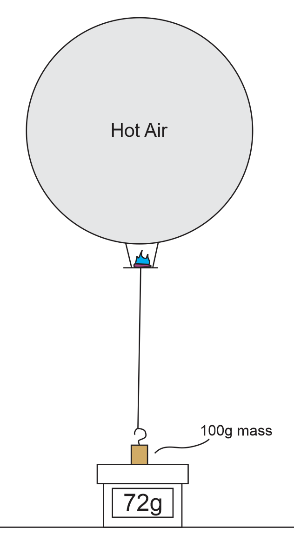 Data:Flight conditions:Classroom temperature = 73°FAir pressure = 30.05 inHgDewpoint = 29°FAir Density = ____________kg/m3Balloon DataShop vac fill rate = 0.0025m3/secondFill time = 98 secondsEnvelope and platform mass = 25gFuel mass = 3gMass of weight on the scale during flight = 100gLowest scale reading during flight = 72gMass “lifted” by balloon = ____________g1.	Use the data above and the calculator at https://www.omnicalculator.com/physics/air-density to find the air density in kg/m3.  Round it to the hundredths place and write it in the space above.   2.	Calculate the mass that the balloon was able to lift, in grams, and write it in the space above.3.	Calculate the volume of the balloon in cubic meters and round it to the hundredths place.   Volume = ___________m3For the rest of the questions, imagine that you attach that exact lifted mass to your balloon.  When you do this, the balloon does not rise, and it does not sink.  It will hover in the same place (see diagram below).  [More added mass would make it fall, and less added mass would cause it to rise.]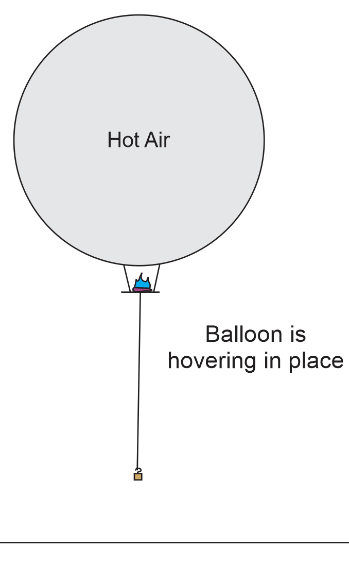 4.	a.  What is the overall density of the hovering balloon and everything that is attached to it?  	Density of everything hovering on the right = __________ kg/m3.	b.  How do you know?5.	Calculate the total mass of the hovering balloon and everything that is attached to it (including the attached weight and the hot air), in kilograms. 	Mass = _________ kg6.	a.  Add up all of the mass in the hovering hot air balloon that was not hot air. Units should be in grams.Mass = _________ gb.  Convert that total non-air mass to kilograms.	Mass = _________ kg7.	a.  Calculate the mass of the hot air in the balloon, in kilograms.  	Mass = _________ kg	b.  Explain how you found the mass of the balloon’s hot air.8.	Calculate the density of the hot air in your balloon.  	Density = _________ kg/m39.	Find the temperature of the air in your balloon, in degrees Fahrenheit.  Use the calculator at https://www.omnicalculator.com/physics/air-density to find this answer.  	Temperature = ________°F